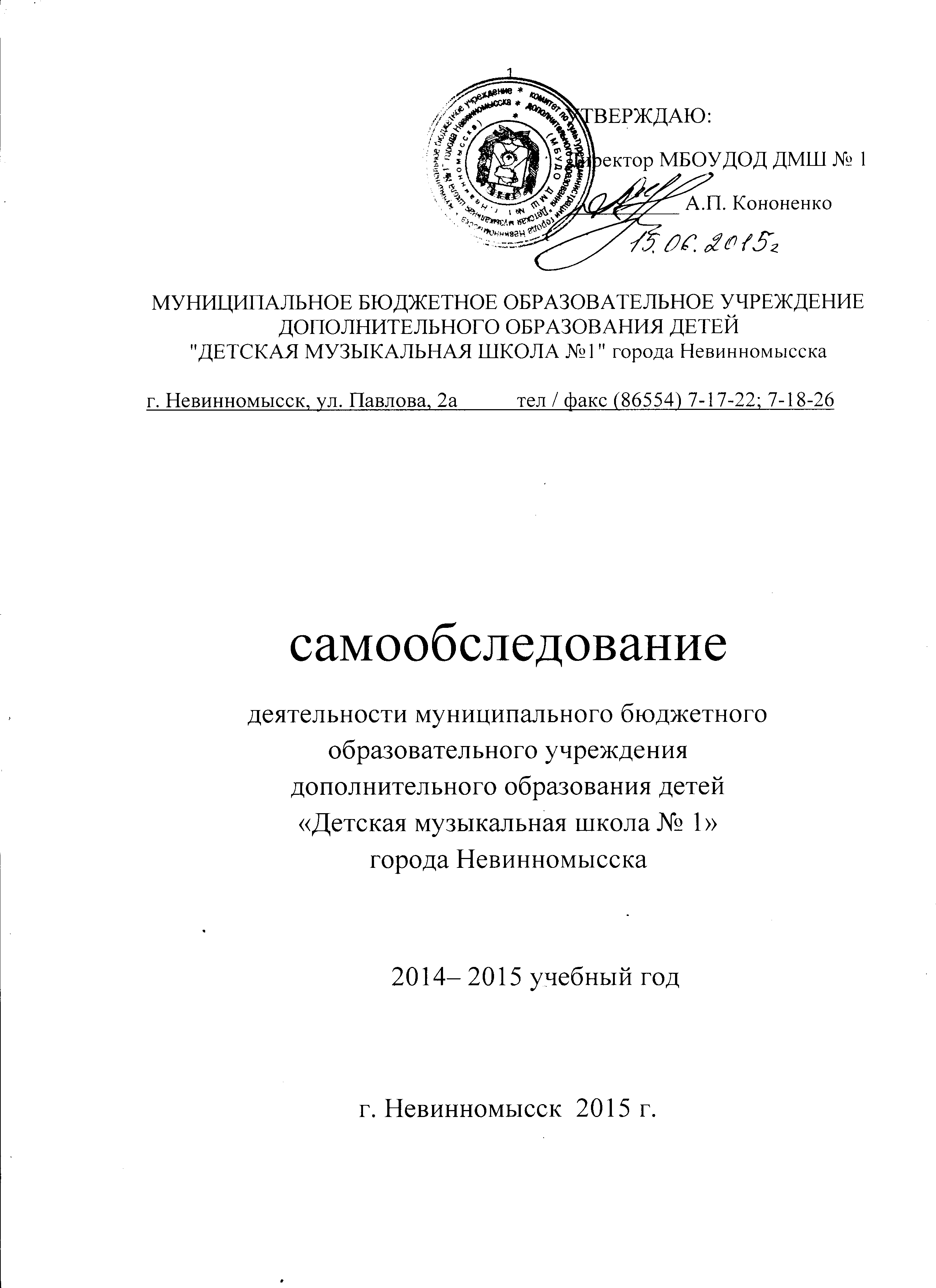 1. Общие сведенияНаименование учреждения:Муниципальное бюджетное образовательное учреждение дополнительного образования детей «Детская музыкальная школа № 1» города Невинномысска, сокращённое наименование: МБОУДОД ДМШ № 1.                                                                                                             Учредителями МБОУДОД ДМШ № 1 являются:            Учреждение создается муниципальным образованием городским округом – городом Невинномысском Ставропольского края. Функции и полномочия учредителя в отношении Учреждения осуществляет администрация города Невинномысска в лице комитета по культуре администрации города Невинномысска (далее – Учредитель). Юридический адрес: 357100, Россия, Ставропольский край, город Невинномысск, улица Гагарина, 70. Функции и полномочия собственника имущества Учреждения от лица муниципального образования городского округа - города Невинномысска осуществляет  комитет по управлению муниципальным имуществом администрации города Невинномысска Ставропольского края  (далее – Собственник имущества). Юридический адрес: 357100, Россия, Ставропольский край, город Невинномысск, улица Гагарина, 74 А.Лицензирование (образовательная деятельность, серия РО, № 034368, дата выдачи лицензии 03.11.2011г., регистрационный № 1985):право осуществления образовательной деятельности по образовательным программам, указанным в приложении, серия А, № 268128, 19.12.2007г. в соответствии с лицензией учреждение осуществляет образовательную деятельность по реализации программ дополнительного образования по следующим направлениям: право осуществления образовательной деятельности по образовательным программам, указанным в приложении к лицензии, художественно - эстетическое, социально - педагогическое.Историческая справка    Муниципальное бюджетное образовательное учреждение дополнительного образования детей «Детская музыкальная школа № 1» города Невинномысска основана в 1959 году. МБОУДОД ДМШ № 1 среди учебных заведений культуры и искусства – первая и старейшая в городе. За полувековую историю она завоевала полное право называться одной из самых лучших в Ставропольском крае. Школа воспитала не одну сотню талантливых выпускников-музыкантов. Среди них преподаватели музыкальных школ города, края, России, ближнего и дальнего зарубежья:Гороховская Т. и Фомичёва Е. (г. Киев), Лысенко Е. (г. Саратов), Достовалова Ю. (Германия), Погорелец А. (Польша), Клоос П. (Германия), Онофрей (США), композиторы – Шулепова Н.В. (г. Невинномысск), Коваленко О. (Ростов-на-Дону), Монафова М. (г. Санкт-Петербург), лауреаты международных конкурсов, пианисты Агаев С. и Шилина Ю., артистка московского камерного оркестра Нагорная Е. и многие другие…Больше половины преподавательского коллектива ДМШ №1 составляют выпускники этой школы.Сегодня возглавляет МБОУДОД ДМШ № 1 директор высшей категории, заслуженный работник культуры Российской Федерации Кононенко Анатолий Петрович.Структура МБОУДОД ДМШ № 1Структура МБОУДОД  ДМШ № 1 обеспечивает требования, предъяв-ленные к образовательному процессу, отражает специфику работы учреждения.В школе работают следующие отделения:- фортепианное;- струнно-смычковых инструментов;- теоретическое;- народных, духовых инструментов;- сольного пения.Детская музыкальная школа №1 осуществляет сотрудничество с дошкольными учреждениями, образовательными школами, с центральной библиотечной системой г. Невинномысска, центром социального обслуживания и другими организациями города.Содержание образования в МБОУДОД  ДМШ № 1 определяется учебными планами и образовательными программами, разработанными на основе действующих типовых учебных планов, утверждённых министерством культуры Российской Федерации.Контингент обучающихся и система работы с нимиФактический контингент обучающихся в 2014 – 2015 гг. составляет:2014 – 2015 гг. –учащихсявсего в школе обучаются 456 учащихся; 414 из них получают образовательные услуги на бюджетной основе;  42 учащихся получают образовательные услуги на платной основе;по предпрофессиональным образовательным программам  обучаются  58 учащихся;по общеразвивающим образовательным программам обучаются  398 учащихся.Приём в школу учащихся осуществляется в соответствии с Правилами приёма.Возраст учащихся от 6,5 до 18 лет.Процент потери контингента обучающихся в течении учебного года составляет 5 %, основная причина отсева – потеря контингента, перемена места жительства, неустойчивость интересов, большая загруженность в общеобразовательной школе.Аттестация обучающихся:В соответствии с образовательной программой, контроля уровня программного материала, в школе используются следующие формы оценки успеваемости ученика:Академические концерты;Технические зачеты;Контрольные уроки;Прослушивания;Переводные экзамены;Конкурсы, олимпиады;Выпускные экзамены;Отчётный концерт школы;Отчётные концерты отделений;Творческие отчёты классов преподавателей.По результатам переводных экзаменов, проведённых в мае 2015 года, установлено, что полностью осваивает материал 100 % учащихся, 76 % учащихся осваивает материал на «хорошо» и «отлично».Качество успеваемости:2014 – 2015 гг. – 74 %.Обученность (общая успеваемость):2014 – 2015 гг. – 100 %.Реализуемые в МБОУДОД  ДМШ № 1 учебные программы:Тип образовательных программ – дополнительное образованиеНаправленность дополнительных образовательных программ (в соответствии с приказом МО РФ от 03.05.2000г. № 1276) – художественно- эстетическое- фортепиано, 1989 г., 1988 г., 2005 г.- клавишный синтезатор, 2002 г.- общее фортепиано, 1967 г.- баян, 2005 г.- баян готово-выборный, 1985 г.- аккордеон, 1981 г.- гитара шестиструнная, 2002 г.- домра, 2003 г.- балалайка, 1976 г., 1989 г.- духовые и ударные инструменты, 1975 г.- деревянные духовые, 1988 г.- скрипка, 2002 г.- виолончель, 2002 г.- сольфеджио, 1984 г.- сольфеджио (программа для подготовительного отделения ДМШ), 2003 г.- муз. литература, 1982 г., 1988 г.- сочинение, 1981г.- сольное пение, 1956 г.- хоровой класс, 1988 г.- оркестровый класс, 1988 г.- Учебная дополнительная предпрофессиональная общеобразовательная программа в области музыкального искусства «Фортепиано» в соответствии с ФЗ РФ от 1 сентября 2013 г. № 273-ФЗ « Об образовании в Российской Федерации», на основании ФГТ (Федеральные Государственные Требования)             - Учебная дополнительная предпрофессиональная общеобразовательная программа в области музыкального искусства «Струнные инструменты» в соответствии с ФЗ РФ от 1 сентября 2013 г. № 273-ФЗ « Об образовании в Российской Федерации», на основании ФГТ (Федеральные Государственные Требования)            - Учебная дополнительная предпрофессиональная общеобразовательная программа в области музыкального искусства «Духовые и ударные инструменты» в соответствии с ФЗ РФ от 1 сентября 2013 г. № 273-ФЗ « Об образовании в Российской Федерации», на основании ФГТ (Федеральные Государственные Требования)                                                                                                             - Учебная дополнительная предпрофессиональная общеобразовательная программа в области музыкального искусства «Народные инструменты» в соответствии с ФЗ РФ от 1 сентября 2013 г. № 273-ФЗ « Об образовании в Российской Федерации», на основании ФГТ (Федеральные Государственные Требования)                       Результаты реализации образовательных программ:Итоги аттестации выпускников за период 2014-2015 гг.Наличие выпускников, поступивших в средние и высшие профессиональные учебные заведения за 2014-2015 учебный год:2015 г. – 4 учащихсяВ МБОУДОД ДМШ №1 ведётся систематическая работа с одарёнными детьми. Результаты работы отражены в программах, планах работы преподавателей.Достижения учащихся (лауреаты, дипломанты):Количество конкурсов, в которых приняли участие учащиеся школы                                                                                в 2014-2015 учебном году:Всего: 27Международные, всероссийских, межрегиональные, региональные – 18 Краевые – 5                                                                                                                         Зональные – 2                                                                                                                       Городские - 22014-2015 учебный годОбщее количество завоёванных наград – 115,                                                                                 из них  дипломов -103                                                                                                                                               международных, всероссийских, межрегиональных,                                                                       и региональных конкурсов - 37   диплома                                                                                                                                              краевых конкурсов - 15 дипломов                                                                                           зональных конкурсов  - 22 диплома                                                                                         городских конкурсов -  29 дипломов                                                                                                                                                                                       Для предъявления результатов работы используются такие формы как концерты, выступления на родительских собраниях, академических концертах, фестивалях и т.д.Педагогический состав:Администрация школы придаёт большое значение профессиональному уровню преподавателей учреждения.Школа обладает достаточно квалифицированными кадрами. Более половины преподавателей имеют первую и высшую квалификационные категории.Школе необходимы педагогические кадры по классу гитары, ударных и духовых инструментов, хорового пения, теоретических дисциплин, домры, баяна, вокала, скрипки и виолончели.Все педагоги школы умеют проанализировать результативность своей деятельности на уроке, формируют знания на уровне конкретно - чувственных представлений, понятий. В целом педагогический потенциал педагогов школы находится на высоком уровне.Методическая оснащенность деятельности учрежденияМетодическая работа преподавателей является обязательной функцией педагогического труда, предусмотренной положением о школе:1.  Методическая работа преподавателей по специальностям ведётся под руководством заведующих отделений. На заседаниях отделений обсуждаются различные педагогические проблемы. Проводятся открытые уроки преподавателей высшей категории, разборы сборников нотной, методической литературы, читаются методические разработки и доклады с различной тематикой и др.2.  Высшим методически органом школы является педагогический Совет. Принимаются решения по вопросам, имеющим равное значение для всех отделений.Содержание методической работы:- взаимный контроль за успеваемостью учащихся и результатами своей работы при их прослушивании на академических концертах, экзаменах, контрольных уроках;- обобщение, обработка передового опыта лучших преподавателей;- планирование учебного процесса;- совершенствование исполнительского мастерства и изучение новейших достижений в музыкальной педагогике.Формы методической работы:- планирование учебного процесса;- контроль за успеваемость учащихся;- контрольные прослушивания выступлений учащихся с последующим обсуждением;- защита преподавателями индивидуальных планов учащихся;- творческие отчёты преподавателей;- сольные концерты учащихся;- открытые уроки;- методические чтения, обзор сборников;- творческие отчёты отделений и т.д.Преподаватели школы ежегодно принимают участие в мастер-классах, проводимых профессорско-преподавательским составом консерваторий Российской Федерации по всем специальностям, проходят курсы повышения квалификации.Краткая характеристика управленческой системы учрежденияУправление школой основано на взаимодействии и интеграции элементов управленческой должности – планирования, руководства, анализа, контроля деятельности школы.   Участие коллектива в управлении школой реализуется через органы самоуправления: Педагогический Совет, собрание трудового коллектива, методический Совет, Совет Учреждения, Попечительский совет, общешкольное родительское собрание, родительский комитет, тем самым, расширяя коллегиальность принятия решений, их эффективность.Совместная работа администрации и коллектива способствует: - заинтересованности коллектива преподавателей в достижении лучших результатов;- обеспечивает системность в работе коллектива.Управление учреждением осуществляется согласно Законодательства, Устава.Созданы структурные подразделения:- фортепианное отделение;- отделение народных и духовых инструментов;- теоретическое отделение; - отделение струнно-смычковых инструментов;- отделение сольного пения;Структурные подразделения осуществляют свою деятельность согласно требований Устава школы и работают на основании Положения об отделениях.Руководство отделениями осуществляют преподаватели высшей категории.Для реализации уставных, программных целей, выполнения поставленных задач в школе работают:- Педагогический совет;- Собрание коллектива;- Методический Совет;- Аттестационная комиссия.Вышеуказанные органы самоуправления работают согласно положений.В школе разработаны:- Номенклатура дел;- Положения;- Должностные инструкции.Материально – техническое обеспечениеДля реализации уставных целей и задач учреждение располагает зданием по ул. Павлова,2-а и помещением по ул. Дунаевского,11.Учебные классы, подсобные помещения отвечают санитарно – гигиеническим нормам. Здание школы находится в оперативном управлении.Здание школы построено в 1970 году. Общая площадь здания составляет 899 м2. по ул. Павлова, 2а и площадь помещения 122,4 м2. Всего в учреждении 35 классных комнат для индивидуальных занятий, в том числе 5 классных комнат для проведения теоретических занятий, 1 классная комната для проведения репетиций оркестра русских народных инструментов, 6 кабинетов занимают: приёмная, кабинет директора, 2 кабинета завуча, бухгалтерия, библиотека, 2 подсобных помещения.Санитарно – гигиенические условия соответствуют нормам, предъявленным к образовательному учреждению. Массовые мероприятия: концерты, клуб музыкальных встреч, дни открытых дверей, конкурсы проходят в классном помещении на 100 посадочных мест. Во всех помещениях имеется необходимое оборудование: столы, стулья, шкафы, стеллажи. Школа хорошо оснащена техническими средствами обучения.Классные комнаты оснащены соответствующим оборудованием: фортепиано, баяны, аккордеоны, гитары, домры, балалайки, духовые, ударные инструменты, зеркала, пюпитры. Классы для проведения групповых занятий оборудованы: фортепиано, классной доской, аудио и видеотекой, музыкальным центром, телевизором, компьютером.  Библиотечный фонд школы укомплектован в достаточном количестве учебной, методической, хоровой, справочной литературой, фонотекой для ведения образовательной деятельности.Общее количество учебной литературы составляет – 14515 экземпляров.Анализ нормативно-правовой базы1. Устав зарегистрирован в 2011 году. Основные задачи, деятельность учреждения соответствует типовому положению об учреждении дополнительного образования детей (в ред. Постановления Правительства РФ от 22.02.97 №212). Устав составлен согласно типового положения и ст. 13 закона «Об образовании».В уставе определены основные формы деятельности, регламентированы вопросы образовательного процесса, порядок и содержание образовательной деятельности, отражена система управления учреждением.2. Лицензия выдана в 2011 году на право осуществления образовательной деятельности по образовательным программам:- музыкальный инструмент,- музыкально-теоретические, дополнительно-развивающие    дисциплины.3. Программа развития учреждения составлена сроком на 5 лет до 2017 года. 4. Программа деятельности школы составляется ежегодно, утверждается на начало учебного года, отражает деятельность школы по учебно-воспитательной работе.5. Учебный план составляется ежегодно по всем отделениям.6. Штатное расписание утверждается ежегодно, в него входит административно-обслуживающий персонал.7. Тарификация составляется на преподавателей, концертмейстеров и утверждается на начало учебного года.Учебный годВсеговыпускниковАттестациявыпускниковАттестациявыпускниковАттестациявыпускников на «4» и «5»Аттестациявыпускников на «4» и «5»Учебный годВсеговыпускниковКол-во%Кол-во%2014-201547471004391Профессиональный уровень педагогических работниковКоличествоПроцент к общему   количеству123Всего преподавателей38Из них имеют:Высшее образование1745%123Незаконченное высшее--Среднее специальное2155%Среднее образование--Высшая квалификационная категория2463%Первая квалификационная категория513%Вторая квалификационная категория513%Звание «Заслуженный учитель»--Звание «Заслуженный работник культуры»13Значки Министерства культуры и образования411Соответствие занимаемой должности411